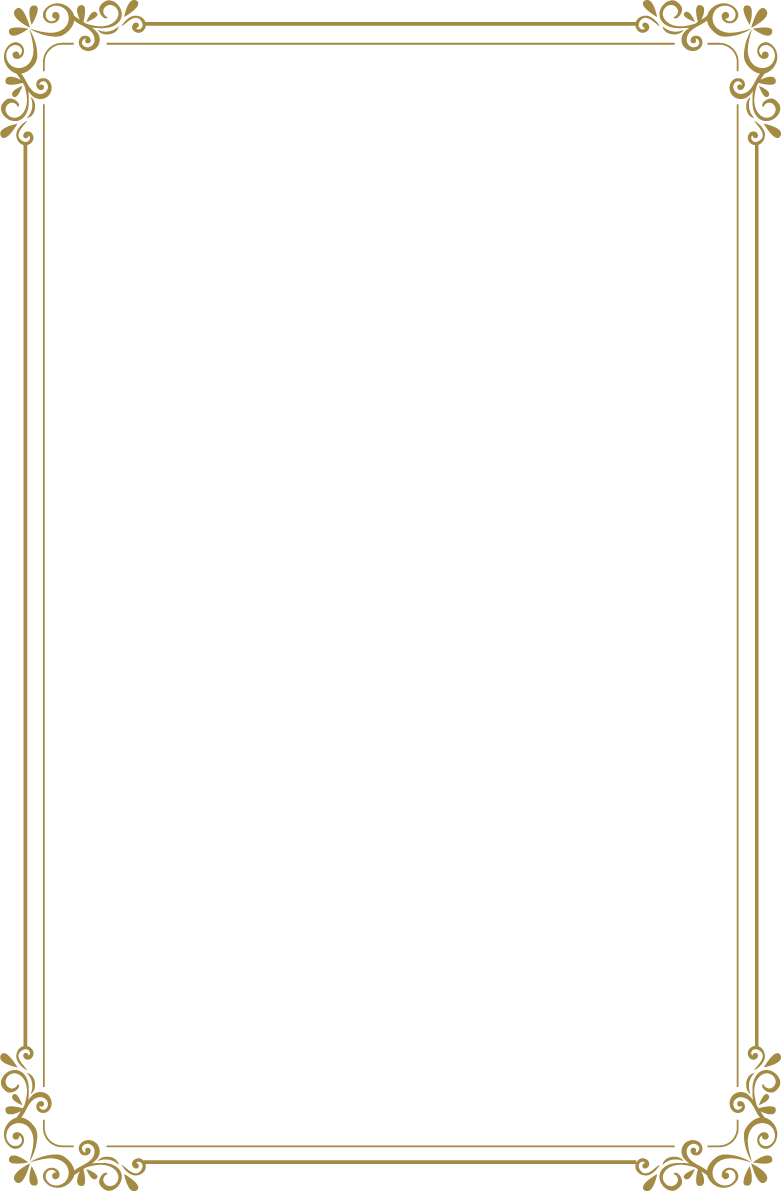 ２０２２年１２月会員各位　　　　　　　　　　　　　　　　　　　　　　　　　　　　　ＪＧＭ笠間ゴルフクラブ支配人会員来場回数による割引制度（ステータス）終了について　　　　　　　　　平素は当クラブをご愛顧賜り誠にありがとうございます。　　　　　　　本年度までご活用頂いておりました、会員来場回数による割引制度　　　　　　　（ステータス制度）につきまして、今般のシステムの変更に伴い　　　　　　　２０２２年１２月末日を以って終了させて頂く事となりました。　　　　　　　　２０２３年度以降につきましては、会員様料金は一律となりますので　　　　　　　何卒ご了承賜りますよう宜しくお願い致します。　　　　　　　　尚、本年度多数ご来場頂きました会員様につきましては、来年度中に　　　　　　　別途の形式で御礼を検討中でございます。　　　　　　　今後とも何卒、当クラブをご愛顧賜りますよう従業員一同心よりお願い申し上げます。